Статья «Предметная  неделя русского языка и литературы »  Тереховой Маргариты Николаевны, учителя русского языка и литературы  первой квалификационной категории, филиал  МОУ-СОШ школы №3 г. Красный Кут Саратовской области в п.СеменнойСтатья  знакомит с опытом работы учителя – предметника по активизации мыслительной деятельности учащихся через  внеклассные мероприятия Недели русского языка и литературы, разработки которых  представлены.Уважаемые коллеги!Учиться должно быть всегда интересно. Только тогда учение может быть успешным. Увеличение предметной нагрузки на уроках заставляет задуматься над тем, как поддержать интерес школьников к учению. Одним из наиболее действенных способов формирования нового отношения к познанию является проведение предметных недель.  
Основная цель – повышение интереса учеников к предметам, формирование познавательной активности, расширение  кругозора знаний.Задачи предметной Недели русского языка и литературы:Создание условий максимально благоприятствующих получению качественного образования каждым учеником в зависимости от его индивидуальных способностей, наклонностей, культурно – образовательных потребностей.Повышение интереса учащихся к учебной деятельности, к познанию действительности и самого себя, а также выработке самодисциплины и самоорганизации.Оценка влияния предметной Недели на развитие интереса учеников к изучаемым предметам.Помощь учителям и ученикам в раскрытии своего творческого потенциала.Создание праздничной творческой атмосферы.1-й день. Конкурс стихов  «Горячий Донбасс».Учащиеся с 5 по 9 классы по желанию  участвуют  в конкурсе стихов о Донбассе, написанных о событиях , происходящих в сегодняшние дни. Остальные учащиеся –зрители. Жюри, состоящее из педагогов школы.Подведение итога конкурса, награждение победителей.2-й день. Игра “Путешествие в страну филологию” для учащихся 7–9-х классов.Выбираются две команды знатоков русского языка из учащихся 7–9-х классов. Команды выбирают капитанов. Остальные учащиеся - болельщики. Жюри и ведущий.Конкурс-разминка “Знаешь ли ты…?”Угадай слово по шутливой характеристике:1) Не цветы, а вянут; не бельё, а их развешивают чрезмерно доверчивые люди. (Уши)2) Её толкут, носят решетом, в неё прячут концы нечестные люди. Что это? (Вода)3) Он в голове у несерьёзного человека, его советуют искать в поле, когда кто – нибудь бесследно исчез; на него бросают деньги и слова. Это… (ветер)4) Его вешают, приходя в уныние; всюду суют, вмешиваясь не в своё дело; им клюют; его задирают; на нём ставят зарубки; его натягивают, стремясь кого – нибудь одурачить. Что это? (Нос)5) Его проглатывают, за него тянут или дёргают, настойчиво заставляя высказываться. Что это? (Язык)6) Его иногда приходится держать, не занимая руки; за ним можно лезть в карман. Что это? (Слово)Объясни значение фразеологизмов.1) Водой не разольёшь (неразлучные друзья).2) Как в воду опущенный (грустный человек).3) Толочь воду в ступе (бесполезная работа).4) Седьмая вода на киселе (дальний родственник).5) Набрал в рот воды (молчаливый человек).6) Как в воду глядел (предсказал).7) Как две капли воды (очень похожи).8) Прошли огонь и воду (всё испытали).Конкурс “В стране Грамматики”1. Изменив в слове только одну букву, получить как можно больше новых слов.Бак (бок, бык, бук, бал, лак, мак, рак, бар, бас и т.д).Дом (ком, лом, сом, том, дым, дог, ром и т.д).Кот (бот, пот, рот, кит, код, кок, кол, ком, кон и т.д.).Бочка (дочка, кочка, ночка, почка, точка, мочка и т.д.).2. Помогите восстановить загадочную надпись.Однажды ветер решил пошутить. Над дверью школы он заметил плакат плакат. Ветер налетел и сорвал все согласные буквы. Когда утром в школу пришли ребята, то увидели такую надпись: …о…о …о…а…о…а…ь! (Добро пожаловать)3. Прочтите ребус.Прежде, чем 7я 05 сядет за 100л, пре2рительно вы3 клеёнку.4. Образуйте уменьшительно – ласкательные формы от женского имени Елена. (Еленка, Елка, Аленка, Аленушка, Ленушка, Ленуся и т.д.)5. Кто больше вспомнит слов с начальной буквой Э? (Экватор, экскаватор, экскурсия, экспедиция, экран, эмигрант и т.д. можно 22 и больше)Конкурс “Поэтический”Закончите строфу, назовите стихотворение и его автора“Ягненок в жаркий день….”“Волк ночью, думая залезть в овчарню…”“Под голубыми небесами…”“Играют волны, ветер свищет…”“Скажи – ка, дядя, ведь недаром… ”“Белая береза под моим окном…”Конкурс “Блиц-турнир”1 команда Какими видами искусства, помимо литературы, увлекался М.Ю.Лермонтов в юности? (Живописью, лепкой, музыкой)Самое лучшее привидение в мире. (Карлсон)Как звали внука сына Абрама Петровича Ганнибала? (А.Пушкин)Имя подлого труса. (Леопольд)Имя Вырина (Самсон)Синоним преувеличения (Гипербола)Возраст Тараса Бульбы (60 лет)В кого превратился гадкий утенок? (В лебедя)Автор стихотворения “Тучи” (М.Ю.Лермонтов)Сколько детей было у Дуни? (Трое)Имя и отчество купца Калашникова (Степан Парамонович)2 команда Город, в котором родился Пушкин (Москва)Кто ходит в гости по утрам? (Винни-Пух)Возраст Остапа (22 года)Образное определение (Эпитет) Автор стихотворения “Узник” (А.С.Пушкин)С кем дрался купец Калашников? (С опричником Кирибеевичем)Перечислите Бременских музыкантов. (Кот, Пёс, Петух, Осёл, Трубадур)Как погибли А.С.Пушкин и М.Ю.Лермонтов? (На дуэли)Национальность пленной служанки прекрасной панночки. (Татарка)Кто воспитывал М.Ю.Лермонтова в детские годы? (Бабушка Елизавета Арсеньева)В какой деревне жили дядя Фёдор и кот Матроскин?Конкурс “Болельщиков”1. Ответьте на вопросы.Что находится между рекой и берегом? (Союз “и”) Какой русский город летает по воздуху? (Орёл)Что стоит посредине Земли (Буква “М”)Какой город у моря состоит из одного мужского и ста женских имён? (Севастополь)Какие четыре моря носят название цвета? (Черное, Красное, Желтое, Белое)Каким поясом не подпояшешься? (Климатическим)2. Отгадайте загадки.Четыре брата бегут, друг друга не догонят. (Колёса)Какой год продолжается один день? (Новый)Сколько яиц можно съесть натощак? (Одно)С помощью наречий перечислите по порядку пять дней недели. (Позавчера, вчера, сегодня, завтра, послезавтра)У семи братьев по одной сестрице. Много ли сестер? (Одна)Шли рядком: сын с отцом, да дед с внуком. Сколько их? (Трое)Один льёт, второй пьёт, третий зеленеет да растёт (Дождь, земля, рожь)Земля белая, а птицы на ней чёрные. (Бумага и буквы)Чёрные, кривые, от рождения немые, станут в ряд – сразу заговорят. (Буквы )Какие два местоимения мешают транспорту? (Я - Мы)Какую часть слова можно в земле найти? (Корень)Точка с хвостиком. (Запятая) Подведение итога конкурса, награждение победителей.нь. Интеллектуальный ринг “Лексика делового человека” для учащихся 8-9 классовУчаствуют две команды, ведущий и жюри.Ведущий говорит о том, что современный русский язык активно пополняется новыми лексическими единицами. Новые слова отражают изменения, происходящие в жизни общества, и старшеклассники скоро станут активными участниками политической и экономической жизни общества. Поэтому они должны знакомиться со значением новых слов и учиться употреблять их.Задание 1. “Переводчик”Замените исконно русские слова, данные списком и в тексте, иноязычными, наиболее часто употребляемыми в современном языке.Изъян -Записки о прошлых событиях -Довод, служащий основанием доказательства -Воодушевление -Человек, политический деятель, слепо действующий по чужой воле -Прогулка -Слова для справок: дефект; мемуары; аргумент; энтузиазм; марионетка; променад.Задание 2. Вставьте пропущенные буквы, раскройте скобки и дайте подробное толкование словам.Деб…тор, к…нтракт, кр…дитор, пр…дюсер, т..варооб..рот.Макл… р, н…минал, п…ритет, с…ртификат, т…раж. Аб…нент, в…львация, барт…рные сделки, инфляц…я.Задание 3. Назовите слова (термины), имеющие следующие толкования.Лицо или организация, выступающая в качестве поручителя, устроителя финансирующей стороны (спонсор).Равенство, равноправие сторон (паритет).Денежная стоимость, обозначенная на товаре, на ценных бумагах (номинал).Торговая сделка на основе натурального обмена (бартер).Документ, удостоверяющий права держателей акций (сертификат).Задание 4. Что такое паронимы? Объясните лексическое значение паронимов и составьте с ними словосочетания.Адресат - адресант;Сытый - сытный;Праздный - праздничный;Эффективный - эффектный;Невежа - невежда;Фамильный - фамильярныйАбонент - абонементЗадание 5. Подберите синонимы или синонимичные словосочетания к данным словам.Предприниматель -Приватизация -Мэр -	Бартер -Дебаты -Брокер -Рейтинг -Слова для справок: бизнесмен, передача в частную собственность, градоначальник, сделка, обмен, прения, обсуждение, посредник, показатель популярности.Задание 6. Подберите антонимы к словам.Возвышаться -Грубость -Действительный -Добродетель -Естественный -Закон -Заключать (договор) -ЗакономерностьСлова для справок: унижаться; корректность; мнимый; порок; искусственный; беззаконие; расторгать; случайность.От этой песни уши … (вянут).2. Что означает … Кожа да кости (худой)Дырявая память (плохая)На всех парусах (быстро)Перемывать косточки (сплетничать)Хоть кровь из носу (обязательно) Блиц-турнирОбъясните лексическое значение слова. Отвечайте быстро, чётко, кратко.(Вопросы задаются командам поочередно.Абонемент - право пользования телефоном, книгами и т.д.Абонент - лицо, пользующееся абонементом.Блицтурнир (или блиц) - очень быстрое соревнование.Брокер - посредник при заключении сделок на бирже.Вальвация - определение стоимости иностранной валюты.Дебитор - должник.	Дефект - изъян.Импорт - ввоз товара из-за границыИнаугурация -– торжественное вступление в должность.Ипподром - место для соревнований по конному спорту.Кулуары - помещение вне зала заседаний.Квота - доля, норма чего-нибудь допускаемогоНоминал - обозначенная стоимость.Паритет - равенство, равноправие сторон..Приватизация - передача в частную собственность.Продюсер - лицо, которое организует производство кинофильма, осуществляя финансовый и идейно-художественный контроль.Рейтинг - степень популярности.Тариф - система ставок.Фитнес-клуб - спортклуб.Экспорт -вывоз товара за границу.Электорат - избиратели.Подведение итога конкурса, награждение победителей.4-й день. Игра “Путешествие в страну Фразеологию”Участвуют ребята 6-8классов.Задание 1. Разминка (хоровые ответы учащихся из командДружнее этих двух ребят
На свете не найдёшь.
О них обычно говорят
Водой … (не разольёшь).
Мы исходили городок
Буквально вдоль и … (поперёк)И так устали мы в дороге,
Что еле … (волочили ноги).Товарищ твой просит украдкой
Ответы списать из тетрадки
Не надо! Ведь этим ты другу
Окажешь …(медвежью услугу).Фальшивят, путают слова,
Поют кто в лес, … (кто по дрова).Задание 2.
Сбить с толку (запутать)Кот наплакал (мало)Комар носа не подточит (идеально)Клевать носом (дремать)Пускать пыль в глаза (обманывать)Как снег на голову (неожиданно)Человек с головой (умный)Набить оскомину (надоесть)Задать стрекача (удрать)Задание 3. Восстановите фразеологизмы. Его вешают, приходя в уныние, его задирают, зазнаваясь; его всюду суют, вмешиваясь не в своё дело.Он в голове у легкомысленного, несерьёзного человека.Его советуют искать в поле, когда кто-нибудь бесследно исчез; на него бросают слова и деньги те, кто их не ценит.Её заваривают, затевая какое-нибудь неприятное, хлопотливое дело, а потом расхлебывают, распутывая это дело; её не сваришь с тем, с кем трудно сговориться; её просит рваная обувь; она в голове у путаников.Её толкут в ступе или носят в решете те, кто занимается бесполезным делом; её набирают в рот, когда молчат; ею нельзя разлить неразлучных друзей.Не цветы, а вянут; не ладоши, а ими хлопают, если чего-то не понимают; не бельё, а их развешивают чрезмерно доверчивые и любопытные.Задание 4. Найдите русский аналог иностранной пословице. Неторопливый слон раньше достигнет цели, чем резвый жеребец. (Тише едешь - дальше будешь)Тот не заблудится, кто спрашивает. (Язык до Киева доведёт)В каждом стаде есть своя черная овца. (В семье не без урода)Лучше яйцо сегодня, чем курица завтра. (Лучше синица в руке, чем журавль в небе)Жена и муж - словно палочки для еды: всегда парой. (Муж и жена - одна сатана)Если у одной плиты хлопочут два повара, обед пригорает. (У семи нянек дитя без глаза)Нечего ругать кошку, когда сыр съеден. (После драки кулаками не машут)Задание 5. Шуточные вопросы. Из какого фразеологизма марсиане могли бы заключить, что у человека не две ноги, а больше? (Бежать со всех ног)Что общего в словах дуга, бараний рог и три погибели? (Фразеологизмы со словом “гнуть”)В каком фразеологизме упоминается действие из таблицы умножения? (Как дважды два)Задание 6.Фразеологизмы-синонимы. Кот наплакал (с гулькин нос, капля в море, раз-два и обчелся).Во всю прыть (со всех ног, во весь дух, сломя голову, на всех парусах).Видимо-невидимо (тьма-тьмущая, пруд пруди, как собак нерезаных, конца краю нет).7. Назовите известные фразеологизмы из басен И.А. Крылова.8. Кто больше?Назовите фразеологизмы со словами:НОС (водить за нос, клевать носом, зарубить на носу, задирать нос и др.)ГЛАЗ (мозолить глаза, хлопать глазами, с глазу на глаз, хоть глаз выколи др.)ЯЗЫК (язык проглотил, тянуть за язык, прикусить язык, найти общий язык)НОГА (сбиться с ног, встать на ноги, унести ноги)ЗУБ (ни в зуб ногой, зубы заговаривать, зуб на зуб не попадает, положить зубы на полку)9. Сказочные фразеологизмы (закончите хором).Поди туда - не знаю куда ... (принеси то, не знаю что).Скоро сказка сказывается (... да не скоро дело делается).Это всё присказка (... сказка будет впереди).Подведение итога конкурса, награждение победителей.5-й день. Час занимательного русского языка1. А.И.Куприн нашел такие слова для описания человеческого языка:“Вот скрипнула калитка… Вот прозвучали шаги под окнами…. Я слышу, как он открывает дверь. Сейчас он войдет, и между нами произойдет самая обыкновенная и самая непонятная вещь в мире: мы начнём разговаривать. Гость, издавая звуки разной высоты и силы, будет выражать свои мысли, а я буду слушать эти звуковые колебания воздуха… И его мысли станут моими…”Какая наука изучает язык?Из каких разделов она состоит?2. Ответьте на вопросы: В каком слове сорок “а”? (Сорока)В каких словах по сто согласных? (Стол, стог, сток)Что надо делать со звуком в слове кость, чтобы оно стало обозначать желанного в доме человека? (Кость - гость)Как можно превратить слово семя в слово семья?В названии какого дня надели есть удвоенная согласная?В каком глаголе “нет” слышится 100 раз?3. Загадки-складки. Простое слово промежуток:В театре несколько минуток,
Пока начнётся новый акт,
Мы называем всё… (антракт).На время что-то прекратив, 
Мы объявляем … (перерыв).В борьбе, в труде устали слишком –
Дают уставшим … (передышку).После уроков непременно
Нужна ребятам… (перемена).Я антоним к слову знойЯ в реке, в тени густой,
Я в бутылке лимонада
А зовут меня… (прохлада).Не бываю без начала,Близкий родственник причала,
Делу всякому венец,
Называюсь я … (конец).Я антоним шума, стука,Без меня вам ночью мука,
Я для отдыха, для сна,
Да и в школе я нужна
Называюсь… (тишина).4. Игровые вопросы. Когда мы употребляем выражение “ чучело гороховое” и почему? Что оно обозначает?Какую строчку не может прочитать ни один учёный? (Прошитую на машинке)У каких башмаков не бывает каблуков? (Для торможения вагонов)Каким ключом нельзя открыть замок?Как с помощью наречий перечислить по порядку пять дней недели, не называя при этом ни числа, ни названия дня? (Позавчера, вчера, сегодня, завтра, послезавтра)О каком слове идет речь:Союз – мой первый слог,Второй мой слог – предлог,
А целое – у молодца
Посреди лица. (Нос)Подведение итогов всей недели.Список использованной литературы:Шкатова Л.А. Подумай и ответь. Занимательные задачи по русскому языку. Москва: «Просвещение», 1989.Волина В.В. Занимательное азбуковедение. Москва: «Просвещение», 1991.Финтисова О.А. Олимпиадные задания по литературе 10 класс. Волгоград: «Учитель», 2005.Предметные недели в школе. Русский язык. Литература. Волгоград: «Учитель», 2005Интернет.Приложение.Авторы и названия стихотворений, прозвучавших в конкурсе.ДВА СОЛДАТА 

Стояли рядом два солдата,
Бок о бок первый со вторым:
Один был рядовой Панкратов,
Другой был ополченец «Крым».

Курили рядом два солдата: 
У «Крыма» - сигаретный дым, 
Махоркою дымил Панкратов, 
И на груди медаль «За Крым».

Стреляли рядом два солдата,
К врагу всегда непримирим,
Фашистов бил храбрец Панкратов,
Фашистов бил отважный «Крым».

- Прием!, - кричали два солдата.
- Прием, прием! Как слышишь, «Крым»?
- Держите высоту, Панкратов!
- Любой ценою, говорим!

Пошли в атаку два солдата,
Бок о бок первый со вторым:
Шагал Панкратов в сорок пятом,
А рядом – ополченец «Крым»!

Лежали рядом два солдата. 
Навек остался молодым 
Тот рядовой Иван Панкратов,
Тот ополченец - просто «Крым».

Стояли рядом два солдата -
В граните память всем живым.
А дед был рядовой Панкратов,
А внук был ополченец «Крым».
Наталья Хмелевская
2014 г.Нельзя всё время думать о плохом!
Нельзя всегда о чём-то грустном думать!
Ведь всё плохое минует потом
В холодный сумрак беспросветных буден.
Ведь всё пройдёт, оставив только след,
И грусть в душе, уставшей сердце слушать…
Нельзя не думать о хорошем, нет!
И это лучше, чем совсем не думать.
Подумай, будто всё уже прошло,
Оно ведь всё равно пройдёт когда-то,                       1
И будет всё легко и хорошо,
И счастье будет каждому наградой.
Лишь тот, кто жизнь свою не уберёг,                                
Кто нас с тобой оберегал от боли,
Кто по-другому попросту не мог,
Для нас в сердцах останется героем. Ирина Расшивалова
 Героям ДонбассаТолько Ритм ДобраЖивите, прошу вас, Герои Донбасса,
На вас вся надежда, а с вами сам Бог! 
Да, все еще дремлет сознание в массах,
Война в Украине - логичный итог.
              ***
Держитесь, Герои, мы будем равняться
На вашу отвагу, и совесть, и честь.
Должна Украина с коленей подняться.
Я верю, что в людях достоинство есть.
              ***
Боритесь, прошу вас, Герои Донбасса,
Вы жирную точку поставить должны
В войне, где не видит инертная масса,
Что участь решается Новой страны.
              ***
Простые Дончане, хоть вас унижали,
Но вы разобрались, кто друг, а кто враг.
Все  соки правители с вас выжимали,
Теперь вашу землю ввергают во мрак.
              ***
Вы стойте упрямо, мы верим в победу
Заложенных в генах здоровых основ,
Ведь русские гнали и немцев, и шведов,
Прогоним и этих подкупленный псов.
              ***
Все люди Донбасса, гордимся мы вами,
Что подвиги предков смогли сохранить.
Вы Миру продажному вновь показали,
Как истинно Родину нужно любить.
              ***
Живите же долго, Герои Донбасса,
Мы подвиг славян осквернить не дадим.
Пусть правда порою не видится сразу,
Но будьте уверены, мы победим!      Героям ДонбассаНадежда ВеденяпинаКогда закончится война
И люди выйдут из подвалов
Вновь долгожданная весна
Окрасит души красноталом!

И снова зацветёт сирень
И сгинут горести и беды,
И будет яркий-яркий день,
Вновь нареченный ДНЁМ ПОБЕДЫ!

И среди этой суеты,
И праздничного настроенья
Из поднебесной высоты
Взглянут с улыбкой павших тени,
Они тихонечко вздохнут,
Что быть не могут вместе с нами...
С цветами жители пройдут
По улицам  с их Именами!

Всех тех имён не перечесть...
Донбасс всегда рождал Героев!
Была отвага в них и честь!
И каждый пал за нас с тобою!

Их дух геройский не угас!
За мир погибшие отважно
Шагнули в вечность, как в запас!
Их имена знать должен каждый.                                                                                                                                                               МИРА БРИГ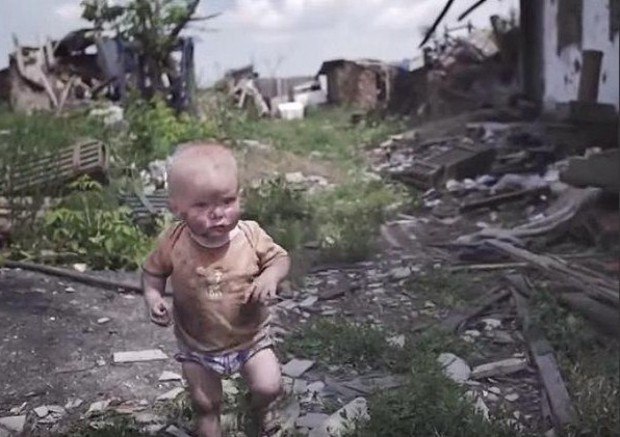 В Авдеевке сутки лупят разрывы
Ребенок в подвале, слез рвутся нарывы.
И мечется в страхе в пространстве мальчонка
До судорог сжав руку мамы ручонкой...
От горя и страха дрожащие губы
Весь мир ему кажется страшным и грубым!
Он шепчет-"Спаси меня , мама, от мира!"
Лишь укры находят в подобном сатиру!

Беснуется в Киеве мерзкая рать,
Грозится ребенка у мамы отнять! 
Стереть города и деревни Донбасса-
Фашистская черная жуткая раса.
Детей стариков не щадят подлецы! -
Шухевича чествуют подлые псы!

От гнева!
Расправил Донбасс широченные плечи!
И грудью закрыл свой народ от картечи!
Юнцы на войне за день - мудрецы,
Поднялись в защиту! Сыны и Отцы!
И намертво встали надежной преградой!
В атаках заглохло, звереющих стадо!

Ни пяди земли! Донбасс БУДЕТ стоять!
Мы детям своим не дадим умирать!                                                                        Ценой бесконечных кровавых потерь
Захлопнем в истории ужаса дверь!                ДонбассДан чудовищный приказ,
Их не человеческий удел,
Вернуть любой ценой Донбасс
И тут же начался обстрел.Донецк со всех сторон бомбили,
Круша народное добро.
В руины город превратили,
Вселяя ненависть и зло.Людские судьбы загубили,
С землей сравняли города.
Детей в подвалы усадили,
За смерти,все получите с полна.Юго-Восток, вы наши братья,
Россия в обиду вас не даст.
Бендерам шлем одни проклятья,
Не будет угольный вам пласт.Кровь не смыть врагам веками,
Печаль души не растопить.
Донбасс, ты будешь с нами,
Любви людской не задушить.Сверкнет звезда на небосводе,
В дома счастье принесет.
А их режим уже не вроде
Точно пагубно падет.
Иван МартидиГолос ДонбассаСидим весь вечер, в темноте,
Не видим мы, друг друга.
Опять, нам отключили свет,
Вздохнула вслух супруга.Вдали грохочет канонада,
Стреляет Украина.
А у соседей, горе в доме,
Убили вчера сына.Быть может, стало лучше жить,
В Житомире, Херсоне?
Что мы в подвалах, все сидим,
На грязной, спим соломе?                                                                         5А может, счастливы убийцы,
Что мальчика убили?
Ведь, их родители детей,
Наверное, любили?Палач в кровавой вышиванке,
Ел, пил и веселился.
Иуда, грех свой осознав,
В тот день же — удавился.
Виктор Клименко В больничной белизне палатВ больничной белизне палат,
Заполненной войной,
В последний бой пошел комбат,
Мальчишка молодой.Незримую нарушив связь,
Смещая времена,
Осколком в сердце прорвалась,
Донбасская война.Она стояла без прикрас,
Над самой головой,
Была суровой, как Приказ,
Как рукопашный бой.В недовоеванной войне,
Скривился рот, когда…
Кровь проступала на бинте,
Как знамя сквозь года…И повторяя, как припев,
(- жизнь пацанам сберег!)
Метался и в бреду хрипел:
«Приказ! Бегом, вперед!»Стреляет вражеский расчет
Рискует он собой!
Накрыл его гранатомет,
И кончился тот бой!Лишь отражается в глазах,
И ненависть и злость.
Перешагнул он слово «страх»,
Взять автомат пришлось!За едкий дым нацлагерей,
За мать, что умерла!
… Впервые плачет у дверей,
Девчонка медсестра.
Андрей Вознесенский-Мещерский                                                              Расскажи мне, солдат…Расскажи мне, солдат, с кем же ты воевал,
За какие победы награды твои?                                                                              
Как случилось, что друг, да врагом тебе стал?
И кого называешь сегодня «свои»?На Луганск и Донецк ты стреляешь, солдат.
Разве стали врагами тебе земляки?
Разве ты позабыл, что живет там твой брат?
И карателем стал ты с преступной руки?Ты не знаешь, солдат? Это было и есть,
Что в гражданской войне победителей нет.
Что нельзя забывать про солдатскую честь,
Ведь придут времена, дать народу ответ.За убитых детей, за сирот и за вдов,
За безумную боль детских плачущих глаз.
За полей черноту, за руины домов,
За всю кровь, за всю боль с тебя спросит Донбасс!
Галина ГерасименкоЗдравствуй гордый Донбасс, край традиций РусиЗдравствуй гордый Донбасс, край традиций Руси
И шахтёрской в поту чёрной копоти лавы.
Бог – помилуй детей, от напастей спаси
Сыновей, дочерей Святой Доблести, Славы!Испокон на границе заклятой вражды.
Испокон рубежи хранит в Святости, Вере.
Испокон то на взлёте, то в лапах нужды,
Испокон в штреках шахт и в любви в полной мере.От Антанты, фашистов ты землю спасал,
Строил мощь прелюбезной России-Державы,
Урожаи зерна и наград собирал,
Песни вольные пел даже в буче кровавой.Черный день вновь настал и обрушился мир.
Подступили к границам нацистские орды,
Вел которых телец золотой – их кумир.
Геноцидом ославились их держиморды.                                                    7Но не дрогнул народ Православной земли.
Шахтёр лампу сменил на рожок автомата.
И горели захватчики, словно угли
От руки верной памяти предков солдата.Что пошел добровольцем, а не под призыв
Защитить от врага дом, больницы и школы.
Не понять супостату их гордый порыв,
Что поднялся волной против зла и крамолы.Как в году сорок первом – ни шагу назад!
Побросал ворог пушки и раненых, танки.
Спас Отчизну бессмертный навеки отряд
Побелели в лощинах приблудных останки.Мир по чести тебе распривольный Донбасс!
Шлют тебе свой поклон от Курил до Онеги
Братья, сердцем простые – за верность и класс                                          
Многих вер и корней в дружбе крепкой навеки.
Игорь ФилатовСвободный ДонбассВ цветах сегодня утопает,
Великий угольный Донбасс,
Свой день Свободы отмечает,
С великой радостью для нас.Колонны с песнями шагают,
Хотя война ещё идёт,
Победа близко, люди знают
И верят, Мир в Донбасс придёт.Тюльпанов свежие букеты,
Над головой народ несёт,
Наш город — сад среди Европы,
Одним из первых зацветёт.По всюду музыка играет,
Сияет солнцем небосвод
Глава цветами поздравляет,
Войной измученный народ.Два года в страхе при обстрелах,
В подвал бежала детвора,
Сегодня с радостью в колоннах,
Кричит со взрослыми — УРА.По нам из «Гаубиц» стреляли,
«Пионы», «Грады» всех мастей,
Войны все тяжести познали,
И стали мы ещё сильней.Пусть поглядит нацизм Европы,
На наши радостные дни,                                                                             
Как независимость народы,
За дни войны приобрели.В единстве мы непобедимы,
В единстве силу мы нашли,
И города и побратимы,
Стеной единою прошли.
Лобанов Николай АлексеевичДонбасс — наш!Раскат московского салюта
И гордый Родины приказ
Гласят, что из неволи лютой
Советский вызволен Донбасс!Мы бьем фашистов в битвах жарких
Во всех краях, на всех путях.
Над Всесоюзной Кочегаркой
Победно реет красный стяг!Вновь из Донбасса в домны, в горны
Польются уголь и руда,
Чтоб нам с ордой фашистской черной
Покончить раз и навсегда!
9 сентября 1943
Кедрин ДмитрийДети Донбасса, дети войныТепло пришло, детишки на площадке,
Катают бабу, хоть война идет,
Разрывы слышаться поблизости, в Донецке,
А снеговик аж на глазах растёт.Три года наши дети под обстрелом,
Три года стёкла в комнатах стучат,
Уже не бегают детишки по подвалам,
К родителям прижались и молчат.Их сотни, получившие увечья,
Они ведь дети, хочется играть,
Но хунта иноземная, чужая,
Их может возле дома обстрелять.Не плачут наши дети, не рыдают,
Уже привыкли к грохоту «Гвоздик»,
Их просто на квартирах убивают,
Ночами, сонных в двадцать первый век.Рыдают матери и в стоне просят Бога,
Остановить кровопролитие у нас,
Нам не нужна война, хотим мы только Мира,
Чтоб возродить разрушенный Донбасс.
Лобанов Николай Алексеевич                                                                          Привет от хунтыУ входа избушки разбитой,
Старушка от боли ревёт,
Слеза у ней тоненькой струйкой,
По щёчке до пола течёт.А рядом с бабусею внучка,
В ужаснейшем страхе стоит,
Не может сказать, онемела,
От страха, как листик дрожит.Одежду волной разорвало,
В крови и в грязи всё лицо,
В глазах её детство застыло,
В секунды в преданье ушло.К ногам её кошка прижалась,
С лицом обожжённым лежит,
Ни век, ни усов не осталось,
Вздыхая, чуть слышно шипит.Кругом обгоревшие стены,
Покрытые сажей стоят,
И блоки, с кускам арматуры,
Из дыр потолочных торчат.Подарок, с приветом от хунты,
В избу по утру прилетел,
И нажитый угол годами,
С мечтами и счастьем сгорел.
Лобанов Николай АлексеевичТоржествоЕщё не зная дня и часа,
Когда наступит торжество,
Над Волгой и в степях Донбасса
Мы свято верили в него.Сквозь дни утрат, печали, скорби,
В пределы вражеской земли,
Не оступаясь, плеч не горбя,
Мы эту веру пронесли.И в час полночного привала,
И в час всевластия свинца                                                             
Она надеждой согревала
Ожесточённые сердца.Мы так неистово хотели
Приблизить долгожданный час,
Что ни снаряды, ни метели
В пути не задержали нас.И вот сегодня в дни четвёртой
Весны сражений и тревог,
В дыму и прахе распростёртый,
Берлин лежит у наших ног.Не умолкает гром орудий
Бушует пламя в дымной мгле.
И говорят друг другу люди:
— Есть справедливость на земле!И ныне, перед всей вселенной,
Той справедливости закон,
Святой, незыблемый, нетленный,
Отвагой смелых утверждён.Мы совесть мира. И отмщенье
Несли мы сквозь огонь и ад.
Ты высшей правды воплощенье,
Бесстрашный сталинский солдат.
Сурков Алексей1)Галина Герасименко «Расскажи мне, солдат»2)Лобанов Николай «Свободный Донбасс»3)Ирина Расшивалова	«Нельзя все время думать о плохом»4)Мира Бриг «В Авдеевке сутки лупят разрывы»5)Виктор Клименко «Голос Донбасса»6)Автор неизвестен«Героям Донбасса»7)Наталья Хмелевская «Два солдата»8)Надежда Ведяпина«Героям Донбасса» 9)Иван Мартиди«Донбасс»